Academische voorbereidingDe titel van deze vaksite is ‘Academische voorbereiding’. Wat is academisch voorbereiden? En waarom zou jij jezelf academisch moeten voorbereiden?Met ‘academisch voorbereiden’ wordt bedoeld dat jij bepaalde academische vaardigheden moet leren, zoals ‘schrijven’ en ‘presenteren’. Deze vaardigheden zie je vooral terug wanneer je iets aan het onderzoeken bent. Academische vaardigheden zijn vaardigheden die jij nodig hebt om de havo of het vwo succesvol te kunnen doorlopen. Het is dan ook van belang dat jij in de brugklas al kennis hiermee moet maken.Er zijn allerlei verschillende soorten onderzoeken. Toch vind je in ieder onderzoek vaak steeds dezelfde elementen terug. Dat komt omdat ieder onderzoek in grote lijnen op dezelfde manier verloopt. We noemen dat de ‘tien stappen van onderzoek’. Dit hoofdstuk maakt duidelijk welke tien stappen je moet zetten bij het uitvoeren van een onderzoek.Hieronder worden de tien stappen beschreven. Lees ze goed door voordat je begint met een onderzoek.Hoofdstuk 1: de tien stappen van een onderzoekStap 1: oriënteren op onderwerp en procesORIËNTEREN OP ONDERWERP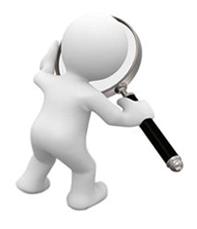 Voordat je een goede onderzoeksvraag (hoofdvraag) kunt bedenken, zal je eerst jezelf moeten oriënteren op het onderwerp. Waar gaat het over? Wat betekenen de begrippen? Wat is actueel over jouw onderwerp? Je zal je moeten verdiepen in het onderwerp door bijvoorbeeld internet af te struinen, boeken te lezen, mensen te bevragen en te kijken of er al eerder onderzoek is gedaan. Op deze manier weet je al veel over het onderwerp en kom jij tot een goede, doordachte onderzoeksvraag.Een handig hulpmiddel om je te oriënteren op een onderwerp, is het maken van een mindmap. Zie onderstaande link voor een filmpje over hoe je een mindmap maakt.https://www.youtube.com/watch?v=nU-4jxifD8EORIËNTEREN OP PROCESNaast dat jij je oriënteert op het onderwerp is het ook van belang dat jij je oriënteert op het proces. Je zult van te voren na moeten denken wanneer je welke onderzoeksstap uit gaat voeren, wie en wat je daarvoor nodig hebt en hoe lang dit proces gaat duren. Zo kom je tijdens het uitvoeren van het onderzoek niet voor verrassingen te staan. Vaak moet je tijdens het doen van een onderzoek samenwerken. Het is dan ook van belang om goed de taken te verdelen en helder te hebben wie wat doet en wanneer. Maak dan ook altijd een planning/tijdspad en taakverdeling voordat je aan een onderzoek begint. Wanneer je de hulp van andere mensen nodig hebt, bijvoorbeeld wanneer je een interview moet afnemen, houd er dan rekening mee dat het niet altijd loopt zoals jij zou willen. Het kan bijvoorbeeld zo zijn dat diegene die jij wilt interviewen op de dag waarop jij het interview hebt gepland niet kan. Hou hier rekening mee wanneer je een planning/tijdspad maakt.Stap 2: formuleren van onderzoeksvragen en hypotheseDE HOOFDVRAAGDe hoofdvraag is de vraag waarop het onderzoek antwoord gaat geven. Hoe je een concrete hoofdvraag maakt, is vaak een van de moeilijkste onderdelen van een werkstuk. Hoe weet je of je een goede hoofdvraag hebt? 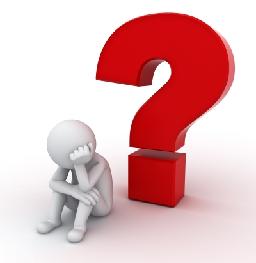 Een goede hoofdvraag...1. Begrijpt iedereen2. Is een open vraag3. Is één vraag (enkelvoudig)4. Is precies geformuleerd5. Bevat geen vage bewoordingen6. Is niet te breedEen voorbeeld van een foute hoofdvraag is: "Waarom vinden veel mensen 'Titanic' een goede film?". Dit is geen goede hoofdvraag omdat het onduidelijk is over welke mensen het gaat. Ten tweede zit er een vooronderstelling onder deze vraag, te weten: de aanname dat veel mensen (wat is veel?) de film ‘Titanic’ wel weten te waarderen. Daarnaast is het onduidelijk wat 'goede' hier betekent. Beter is het de onderzoeksvraag zo te formuleren:"Welke filmtechnieken zorgen er voor dat de film ‘Titanic’ de kijker tot het einde van de film geboeid houdt?"DE DEELVRAGENBij een hoofdvraag horen deelvragen die helpen de hoofdvraag stap voor stap te beantwoorden. De antwoorden van de deelvragen beantwoorden delen van de hoofdvraag. Als je deze antwoorden combineert, kan jij de hoofdvraag beantwoorden.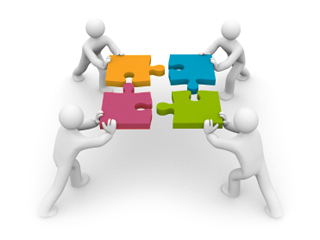 Dit is makkelijker en logischer dan je denkt. Een voorbeeld van een hoofdvraag: "Hoe kan ik friet bakken met een frituurpan?" Om je vraag te kunnen beantwoorden zullen de volgende deelvragen eerst beantwoord moeten worden: wat is friet? Hoe kom ik aan friet? Wat is een frituurpan? Hoe kom ik aan een frituurpan? Hoe werkt een frituurpan? Als je deze deelvragen hebt beantwoord -en de antwoorden combineert- weet je hoe friet gebakken kan worden in een frituurpan.HYPOTHESESoms moet je ook een hypothese formuleren. Dat wil zeggen dat je het antwoord dat je verwacht op de hoofdvraag al tevoren aangeeft. Een voorbeeld van een hypothese: er wordt verwacht dat iemand die veel sport minder rookt dan iemand die weinig sport. Je verwacht dit niet zomaar. Dit moet je uitleggen. De hypothese onderbouw je door je in te lezen over het onderwerp. Is er eerder onderzoek gedaan de samenhang tussen roken en sporters? De hypothese hoeft niet altijd uit te komen!Bekijk het onderstaand filmpje. In het filmpje wordt nogmaals uitgelegd wat een goede onderzoeksvraag is en wat een hypothese is. Let op: in een onderzoek moet je soms de hypothese wél onderbouwen. https://www.youtube.com/watch?v=uNkzlghEjQQStap 3: de onderzoeksmethode vaststellenVERSCHILLENDE ONDERZOEKSMETHODENBij je onderzoeksvragen hoort een passende onderzoeksmethode. Je kiest de beste onderzoeksmethode om de hoofdvraag te kunnen beantwoorden.Er zijn verschillende soorten onderzoeksmethoden:Observeren: je observeert bijvoorbeeld wat scholieren doen in de pauze.Bronnenonderzoek: je leest/kijkt bronnen over wat scholieren twintig jaar geleden in de pauze deden.Enquête: je neemt bij scholieren een enquête af met vragen over wat zij doen in de pauze.Interview: je interviewt leerlingen over wat zij doen in de pauze.Experiment: je legt een paar voetballen op het schoolplein en onderzoekt of leerlingen met de ballen gaan spelen.Etc.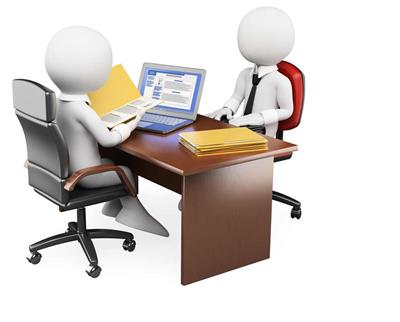 Dit jaar leer je meer over de volgende twee onderzoeksmethoden: bronnenonderzoek en de enquête. Het kan best zijn dat je bij andere schoolvakken uitleg krijgt over de andere onderzoeksmethoden of deze moet gaan gebruiken om een onderzoeksvraag te kunnen beantwoorden.Stap 4 en 5: onderzoeksplan opstellen en uitvoerenONDERZOEKSPLAN OPSTELLENEen onderzoeksplan geeft een kort en duidelijk antwoord op de vraag wat het doel van jouw onderzoek is en wat de middelen zijn voor het doen van het onderzoek. De volgende onderdelen staan in de onderzoeksopzet:1. De hoofdvraag met de deelvragen (en eventueel hypothese)2. Het doel van het onderzoek; waarom voer je dit onderzoek uit?3. Waar je het onderzoek uitvoert4. Wanneer je het onderzoek uitvoert5. Onder wie het onderzoek uitgevoerd wordt (proefpersonen)6. Hoe het onderzoek gedaan wordt (welke onderzoeksmethode(n)) 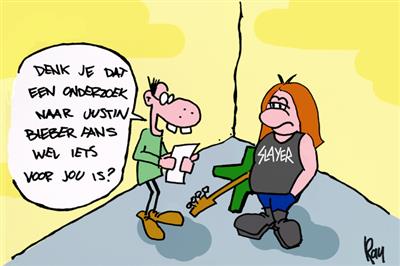 ONDERZOEKSPLAN UITVOERENNadat het onderzoeksplan is geschreven, is het duidelijk wat je gaat doen. Als het onderzoeksplan is goedgekeurd door de docent/begeleider, ga je het plan uitvoeren. Je gaat dus gegevens verzamelen door het afnemen van interviews of enquêtes, door het observeren, door bronnen te lezen, etc. Houd tijdens het uitvoeren van het onderzoeksplan altijd een logboek bij en probeer je aan de planning te houden. Let op: er zijn altijd onvoorziene omstandigheden die de planning in de war kunnen schoppen! Stap 6: resultaten verwerkenRESULTATEN VERWERKENTijdens het uitvoeren van je onderzoek houd je de resultaten goed bij. Elke onderzoeksmethode levert andere resultaten op.Interview: neem je een interview af, dan is het resultaat wat de geïnterviewde heeft gezegd. Het is slim om het interview op te nemen met (bijvoorbeeld met jouw telefoon), vervolgens uit te schrijven en de belangrijke resultaten in een verslag te schrijven.Bronnenonderzoek: doe je bronnenonderzoek, dan komen je resultaten uit boeken, tijdschriften, filmpjes, etc. Schrijf een lopend verhaal van de verschillende resultaten uit de bronnen. Let op bronvermelding (zie hoofdstuk 2: Bronnenonderzoek)!Enquete: neem je een enquête af onder verschillende personen, dan is het slim om de resultaten weer te geven in staaf- of cirkeldiagrammen, bijvoorbeeld per vraag. Zo worden de resultaten overzichtelijk voor de lezer. Moet je zelf een diagram tekenen, dan is het slim dit filmpje te bekijken: https://www.youtube.com/watch?v=j8lqrScsSgM. Je kan een computerprogramma gebruiken, zoals Exel. Observeren: wanneer je iets observeert, dan is het verstandig om een observatieverslag te schrijven.Experiment: resultaten van experimenten kunnen ook weergegeven worden in cirkel- of staafdiagrammen. Soms is een verslag ook voldoende.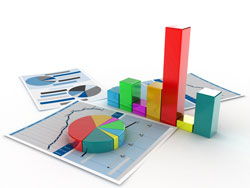  Stap 7: conclusie formulerenEEN CONCLUSIE SCHRIJVEN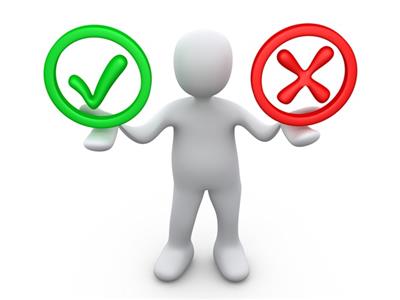 Een conclusie is de afsluiting van je onderzoek en één van de belangrijkste onderdelen. Een lezer die snel een beeld wil krijgen van een onderzoek, zal direct de conclusie lezen.Een conclusie schrijf je aan het einde, als je onderzoek bijna af is. Tijdens je onderzoek kan je al een lijst bijhouden met conclusies van de deelvragen. Bij het schrijven van de conclusie kan je vervolgens afwegen welke bevindingen de belangrijkste zijn en deze in de conclusie zetten.De conclusie begint met een samenvatting van de hoofdvraag of probleemstelling. Vervolgens leg je de conclusies en bevindingen uit die je in je onderzoek hebt beschreven. Tenslotte beantwoord je de hoofdvraag en leg je uit door hoe je tot deze conclusie bent gekomen. Als in de inleiding een doelstelling is genoemd, leg je uit of je deze doelstelling hebt gehaald en waarom.Maak de conclusie niet te lang: tussen de 100 en 400 woorden is goed. Ten slotte heb je alles wat in je conclusie staat al eerder in je onderzoek beschreven.Stap 8: reflecteren op onderzoek en procesREFLECTEREN OP ONDERZOEK EN PROCESReflectie betekent dat je terugkijkt op je eigen onderzoek, op de aanpak die je hebt gevolgd en op de uitkomsten. Dit kan via een persoonlijk gesprek met jouw docent/begeleider of via een vragenlijst/verslagje. Je geeft dan antwoord op de volgende vragen:Wat ging er goed (geef een concreet voorbeeld) en waarom ging dat goed?Wat ging er niet goed (geef een concreet voorbeeld) en waarom ging dat niet goed?Hoe kan ik dit een volgende keer anders en beter doen? Denk hierbij ook aan je sterke punten die je benoemd hebt bij de eerste vraag.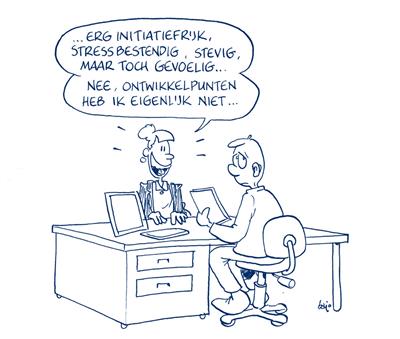 Stap 9: samenwerkenAFSPRAKEN MAKEN EN LOGBOEK BIJHOUDENEen onderzoek kan je alleen uitvoeren, maar ook in een groepje. Het is dan van belang dat er goed wordt samengewerkt. Het is dan ook slim om van tevoren samen te zitten met je groepsgenoten en een lijstje te maken van welke werkzaamheden verricht moeten worden. Deze werkzaamheden kan je vervolgens verdelen. Spreek ook altijd af hoe informatie wordt gedeeld en geef aan wat je van de samenwerking verwacht. Het is verstandig om een logboek bij te houden. In een logboek geef je de tijd aan die je besteedt en het werk dat je doet gedurende het onderzoek. Je begeleider kan zo goed op afstand volgen wat je doet en het maakt het inzichtelijk of de taken goed verdeeld zijn.In het logboek staan de volgende vier zaken in tabelvorm:DatumTijd: hoe lang ben je bezig geweestPlaats: waar heb je gewerktVerrichte werkzaamheden: wat heb je gedaanVoorbeeld van een logboek:Stap 10: mondelinge of schriftelijke presentatieSCHRIFTELIJKE PRESENTATIEJe hebt eerder al een onderzoeksplan gemaakt, gegevens verzameld en conclusies getrokken. Nu is het belangrijk dit alles in een onderzoeksverslag op te nemen. Dankzij het verschil kunnen anderen nalezen hoe je het hebt aangepakt. Ze kunnen bepalen of ze het met je eens zijn, een discussie starten, je onderzoek eventueel herhalen of zelf nieuw onderzoek opzetten.In het BiNaSk-formulier (zie bijlagen) staat welke onderdelen er in een onderzoek moeten staan. 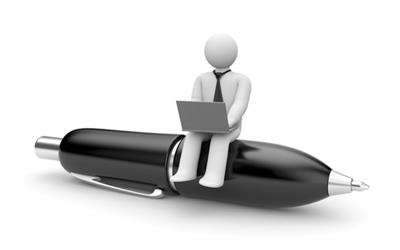 MONDELINGE PRESENTATIEOok een mondelinge presentatie van de resultaten hoort bij de afronding van je onderzoek. Tijdens de mondelinge presentatie presenteer je kort alle onderdelen van je onderzoek; een introductie en motivatie van het onderzoek, een weergave van de werkmethode, een overzicht van de resultaten, duidelijke conclusie en een korte samenvatting van het werk.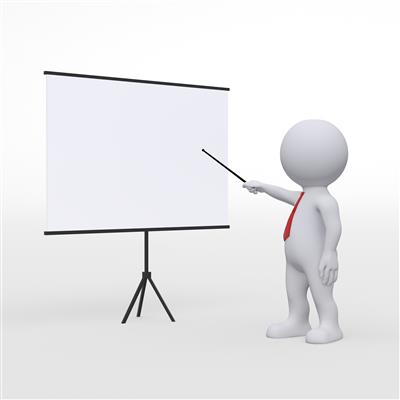 Hoofdstuk 2: BronnenonderzoekBij bronnenonderzoek richt je jouw onderzoek op informatie die je haalt uit bronnen: krantenartikelen, romans, teksten uit historische archieven, etc. Ook wanneer je een ander soort onderzoek doet, is het goed om te weten hoe je bronnen gebruikt. In dit hoofdstuk wordt uitgelegd wat een betrouwbare bron is, hoe je bronnen kunt gebruiken in een onderzoek en hoe je bronnen vermeldt. 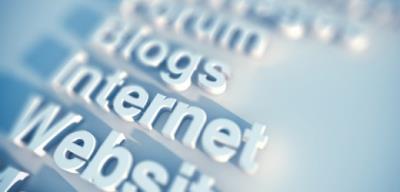 Wat is een betrouwbare bron?BETROUWBARE BRONNENHet is meestal niet zo moeilijk om aan informatie te komen, zeker niet nu heel veel via internet verspreid wordt. Veel lastiger is het om de betrouwbaarheid van deze informatie in te schatten. Is het wel een goede bron? Je moet jezelf de volgende vragen stellen wanneer je een bron op betrouwbaarheid inschat:Gaat het om meningen of feiten? Uit welke tijd stamt de bron? Is dit niet te lang geleden?Is degene die de bron geschreven heeft iemand die verstand heeft van het onderwerp? Waar heeft de auteur zijn informatie vandaan gehaald?Kan ik de bron gebruiken voor mijn onderzoek?Tip 1: Wikipedia is een prima online encyclopedie, zeker de Engelse variant. Omdat Wikipedia een online encyclopedie is die door een selecte groep onderhouden wordt en door iedereen aangepast kan worden, valt er wel wat over de betrouwbaarheid van de site te zeggen. Daarnaast geldt een encyclopedie vaak als tertiaire bron: het verwijst naar secundaire bronnen zonder een bepaald standpunt in te nemen. Een PWS met alleen Wikipedia in de literatuurlijst maakt dus geen sterke indruk. Wel is het een handig instrument om je kennis op te helderen en voor het vinden van literatuur. Dus ja, Wikipedia kan je gebruiken als bron, maar beter is het om Wikipedia voor het vergaren van kennis en de referentie naar andere bronnen te gebruiken        ( http://www.rug.nl/education/scholierenacademie/studieondersteuning/profielwerkstuk/alfasteunpunt/writing/kan-ik-wikipedia-als-bron-gebruiken_).Tip 2: Het is altijd verstandig om meerdere bronnen te raadplegen om te kijken of de informatie klopt. Zie dit filmpje voor meer informatie: https://www.youtube.com/watch?v=bQamzh300SEHoe gebruik je een bron?BRONNEN GEBRUIKEN IN EEN ONDERZOEKBronnen kan je op verschillende manieren in je onderzoek gebruiken. Je mag teksten en ideeën van andere niet samenvatten of wijzigen en het vervolgens presenteren als eigen werk. Dat noemen we plagiaat. Dat betekent niet dat je bronnen niet kan gebruiken. Door een duidelijke bronvermelding (zie 'Verwijzen naar bronnen') maak je duidelijk welke delen van je onderzoek zijn overgenomen uit het werk van een ander.Je kan bronnen op twee manieren gebruiken:Door te citeren (een stukje van een tekst letterlijk overnemen). Dit doe je altijd tussen aanhalingstekens. Bijvoorbeeld: ''Door onderzoek te doen leer je veel' ( Pietersen, 2012, p.87). Door te parafraseren (in eigen woorden weergeven). Bijvoorbeeld: Volgens Pietersen (2012, p. 87) leer je door onderzoek te doen veel. In je bronnenlijst staan de bronnen uitgebreid beschreven. Daarom hoef je bij het verwijzen naar bronnen alleen de auteur, datum en paginanummers (indien mogelijk) te vermelden.Hoe vermeld je een bron?DE BRONNENLIJSTAchterin je werkstuk neem je een lijst op van alle bronnen die je hebt geraadpleegd; de bronnenlijst. De verwijzingen in deze bronnenlijst zet je in alfabetische volgorde van auteur. Er zijn verschillende manieren hoe je naar bronnen kan verwijzen. Op school hanteren wij het APA-model, maar een docent kan ervoor kiezen om een ander model te laten gebruiken.Verwijzen naar internetbronnenAchternaam auteur, voorletter(s) (Publicatiejaar). Titel van het document of website. Geraadpleegd op de dag-maand-jaar, adres website.Voorbeeld:Meijden, B. van der (1998). Schiphol als thema voor een profielwerkstuk. Geraadpleegd op 7 juli 2005, http://www.histopia.nl/schiphol.htm.Verwijzen naar boekenAchternaam auteur, voorletter(s) (Publicatiejaar). Titel: Eventuele subtitel. Plaats uitgever: uitgever.Voorbeeld:Dijk, P. van, & Jansen, F. (2003). Wereldgids: Reisgids door de literatuur. Amsterdam: Promotheus.Verwijzen naar kranten en tijdschriftenAchternaam auteur, voorletter(s) (Publicatiedatum). Titel artikel: Eventuele subtitel. Naam van tijdschrift of krant, eventuele nummer, paginanummers.Voorbeeld:Ouwekerk, D. van (2002). De kracht van zacht: Wat mannen over vrouwelijke vergaderstijlen kunnen leren. Interne Communicatie, 4, p. 11-13.Hoofdstuk 3: De enquêteIn veel onderzoeken is het interessant om te weten te komen wat een bepaalde groep mensen van een onderwerp vindt. Maar hoe kom je er achter wat de mening van de gemiddelde Nederlander, student, ouder, of werknemer is? Hiervoor kun je een vragenlijst maken, een enquête. Maar voor een onderzoek kun je niet zomaar de straat opgaan en mensen gaan ondervragen. Om een goede enquête te maken en te kunnen gebruiken dien je bepaalde stappen te nemen om te zorgen dat je enquête bruikbaar is. In dit hoofdstuk worden tips gegeven voor het maken van een goede enquête, wordt een voorbeeld van een enquête gegeven en wordt uitgelegd hoe je de resultaten van een enquête kan weergeven.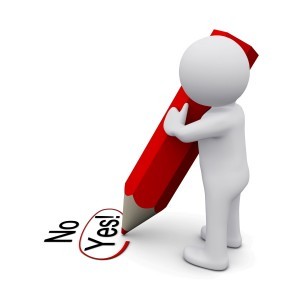 Tips voor het opstellen van een goede enquêteTIPS VOOR HET OPSTELLEN VAN EEN GOEDE ENQUÊTETip 1: Een enquête kan bestaan uit open vragen, meerkeuzevragen of een combinatie van beiden. Bij open vragen moet degene die de enquête invult zelf een antwoord opschrijven. Bij een meerkeuzevraag kan hij kiezen tussen antwoorden. Bij onderzoek naar feiten wordt met name van meerkeuzevragen gebruikgemaakt, terwijl in onderzoek naar meningen eerder van open vragen gebruikgemaakt zal worden.Tip 2: Het is heel belangrijk dat de enquête goed ingevuld wordt. Voorzie de enquête van een duidelijke en heldere brief waarin je uitlegt wat de enquête inhoudt en waarvoor hij bedoeld is. Leg ook duidelijk uit hoe de enquête ingevuld moet worden. Tip 3: Let hiernaast ook op de lengte van je enquête. Als het langer dan 45 minuten duurt om de vragen te beantwoorden moet je wel erg gemotiveerd zijn om de enquête in te vullen. Het invullen van een enquête zou niet langer dan tien a vijftien minuten moeten duren.Tip 4: Verder is het belangrijk om na te denken over de volgorde van je vragen. Gevoelige vragen kun je bijvoorbeeld beter wat later in de enquête plaatsen, zodat de ondervraagden al ‘gewend’ zijn aan het invullen. Let natuurlijk ook op de spelling.Tip 5: Hou de vragen altijd simpel, vermijd moeilijke woorden en gebruik geen sturende vragen.Tip 6: Bekijk je vragen kritisch. Wanneer de enquêtes zijn ingevuld, is jouw onderzoeksvraag dan beantwoord? Resultaten enquête weergevenRESULTATEN VAN DE ENQUÊTEAls je de enquêtes hebt afgenomen, moet je de resultaten weer gaan geven in je onderzoek. Hieronder een aantal tips bij het weergeven van de resultaten:Schrijf de onderzoeksvraag boven het resultaat.Geef een korte inleiding met wat je nu onderzocht hebt, hoe groot de groep ondervraagde was, samenstelling (man, vrouw, oud, jong).Geef de resultaten per vraag weer. Dat maakt het voor de lezer overzichtelijk.Het is handig wanneer je de resultaten weergeeft in een staafdiagram of cirkeldiagram. Je kan hiervoor het programma Exel gebruiken. In dit filmpje wordt uitgelegd hoe dat moet: https://www.youtube.com/watch?v=JS06zOTNFBANaast de staaf- of cirkeldiagram geef je de aantallen weer, dit is het meest handig in percentages. Geef altijd een toelichting onder de diagram. Hierin schrijf je kort iets over de resultaten. 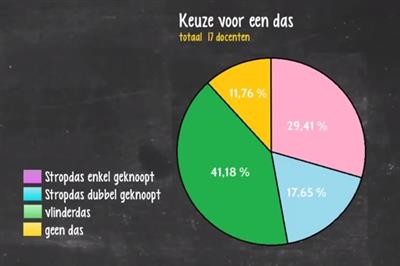 DatumTijdPlaatswerkzaamheden19-05-201520 min.BinnenhofVolgen van de uitleg over onderzoek doen20-05-201530 min.Lokaal 2.61Gesprek met begeleider over onderzoek25-05-201560 min.thuisOp internet naar bronnen gezocht